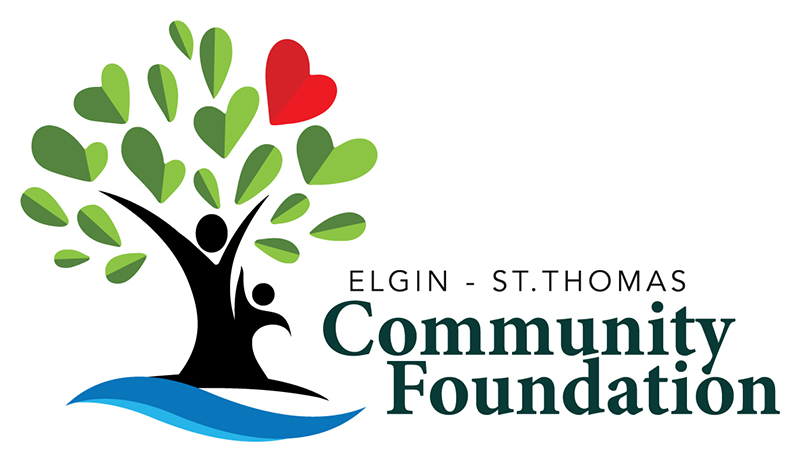 APPLICATION FORM FOR PROSPECTIVE DIRECTORSThank you for expressing an interest in the work of the Elgin-St. Thomas Community Foundation. Please complete the following form in order for the Nominating Committee to perform its selection task. The information requested will be used for this stated purpose only and will be kept in the strictest confidence.If you have any questions, please contact Natasha Newby, Executive Director at (519) 637-8230.At your request, the Chair of the Board of Directors, Scott Willoughby, would be pleased to call you to discuss your interest in our Board of Directors. Please submit your completed application to Natasha Newby, Executive Director nnewby@escf.ca.NOTE: A Police Check will also be required after the acceptance of this Application. Name: ___________________________________________________________Address: __________________________________________________________Email: ____________________________________________________________Phone: ________________________________Date: ___________________________________If more space is needed, please use the last page.Education:Employment Experience:  Community Involvement Experience: (Please check all that apply and provide a short description)Public Relations _____   Financial ______   Business _____Community Development ______  Legal ______Community Awareness _______ Other _____Please list previous Board experience.What special knowledge, skills or interests would you bring to the Board?  Why are you interested in the work of the Elgin-St. Thomas Community Foundation?Are you willing to be an Ambassador for the Foundation in the community and work to develop funds?   Yes _____    No ______The Foundation needs directors who can regularly attend a board meeting each month, currently at 4:00 PM on the 4th Tuesday, one committee meeting per month (often not meeting in July or December), plus occasional special meetings. Can you commit to this? Yes ______   No ______  Please provide the name, title/affiliation, and contact information of three references that we may contact.